УТВЕРЖДАЮ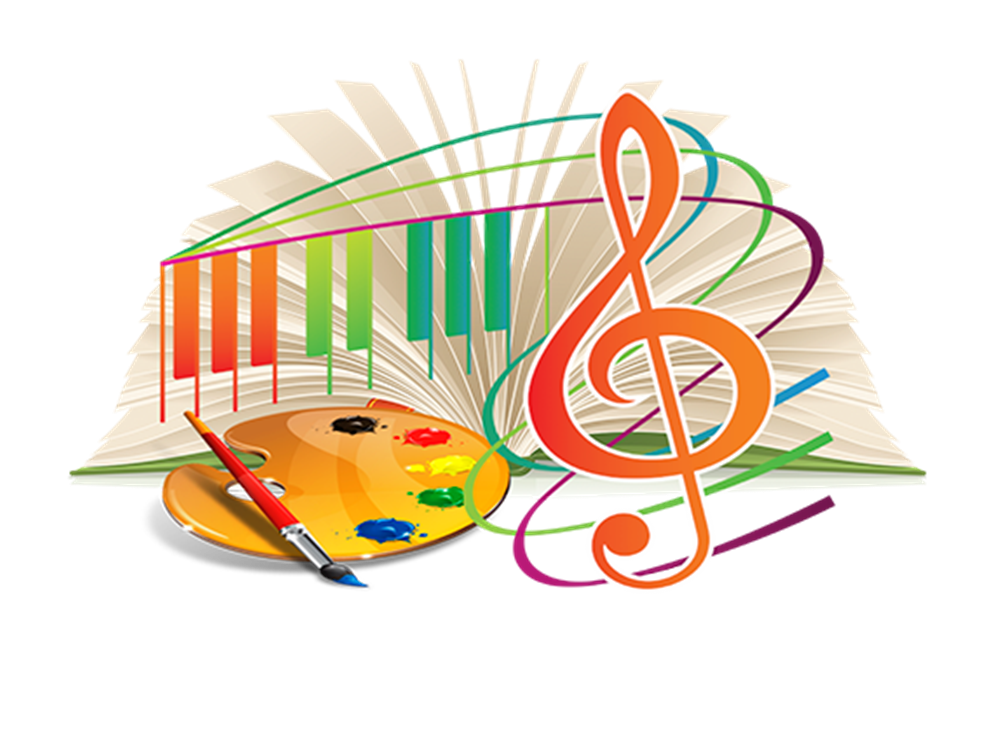 Директор Государственного бюджетного учреждениядополнительного профессионального образованияНижегородской области «Учебно-методический центрхудожественного образования»___________________________ А.Ю. ПоповПрограмма курсов повышения квалификации для заместителей директоров и работников методических служб по теме: «Организация процесса работы в современных условиях» (30 часов)216-19-39 (доб.5) Беляев А.В. - начальник отдела аттестации и повышения квалификации педагогических работниковВремяПрограммаМесто проведения10.06.2019 (пн.)09.30 – 10.00Регистрация участниковОткрытие курсовГБУ ДПО НО УМЦг. Нижний Новгород, ул. Короленко, д.11 в.10.06.2019 (пн.)10.00 – 13.00«Заполнение форм отчётности» Казакова Людмила Викторовна – начальник отдела информационно-аналитической и консультационно-методической деятельностиГБУ ДПО НО УМЦг. Нижний Новгород, ул. Короленко, д.11 в.10.06.2019 (пн.)13.00 – 14.00ПерерывГБУ ДПО НО УМЦг. Нижний Новгород, ул. Короленко, д.11 в.10.06.2019 (пн.)14.00 – 17.00«Использование современных технологий в образовательном процессе»Беляев Александр Викторович – начальник отдела аттестации и повышения квалификации педагогических работников ГБУ ДПО НО УМЦГБУ ДПО НО УМЦг. Нижний Новгород, ул. Короленко, д.11 в.11.06.2019 (вт.)10.00 – 13.00«Соблюдение законодательства в сфере образования»Логунова Татьяна Вячеславовна – главный специалист отдела государственного надзора за соблюдением законодательства РФ в области образования управления по контролю и надзору в сфере образованияГБУ ДПО НО УМЦг. Нижний Новгород, ул. Короленко, д.11 в.11.06.2019 (вт.)13.00 – 14.00ПерерывГБУ ДПО НО УМЦг. Нижний Новгород, ул. Короленко, д.11 в.11.06.2019 (вт.)14.00 – 17.00«Юридические аспекты деятельности преподавателя учреждения дополнительного образования детей. Новшества в законодательстве РФ»Жаворонкова Ольга Андреевна – заместитель директора департамента градостроительной деятельности, строительства и охраны объектов культурного наследия города ДзержинскаГБУ ДПО НО УМЦг. Нижний Новгород, ул. Короленко, д.11 в.13.06.2019 (чт.)10.00 – 13.00«Коммуникативная культура преподавателя»Кручинина Елена Вячеславовна – директор МБУ ДО «ДМШ № 2 им.А. П. Бородина» г.ДзержинскГБУ ДПО НО УМЦг. Нижний Новгород, ул. Короленко, д.11 в.13.06.2019 (чт.)13.00 – 14.00ПерерывГБУ ДПО НО УМЦг. Нижний Новгород, ул. Короленко, д.11 в.13.06.2019 (чт.)14.00 – 17.00«Конфликтология. Особенности педагогических конфликтов» Кручинина Елена Вячеславовна – директор МБУ ДО «ДМШ № 2 им.А. П. Бородина» г.ДзержинскГБУ ДПО НО УМЦг. Нижний Новгород, ул. Короленко, д.11 в.14.06.2019 (пт.)10.00 – 13.00«Аттестация педагогических работников»Беляев Александр Викторович – начальник отдела аттестации и повышения квалификации педагогических работников ГБУ ДПО НО УМЦГБУ ДПО НО УМЦг. Нижний Новгород, ул. Короленко, д.11 в.14.06.2019 (пт.)13.00Круглый стол по заявленным темам. Получение удостоверений о прохождении курсов повышения квалификацииГБУ ДПО НО УМЦг. Нижний Новгород, ул. Короленко, д.11 в.